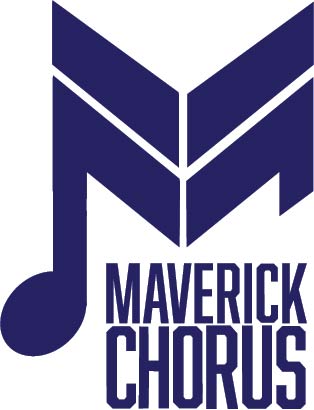  BANK DEPOSIT FORMDOUGLAS FREEMAN CHORAL BOOSTERS 2022- 2023Date prepared: ________________Submitted by: _________________________________________Signature: ____________________________________________Contact information (if questions) ___________________________________Budget Category: _______________________________________________________Use this form to prepare money for deposit into the DSF Choral Boosters bank account.The DSF Choral Boosters treasurer will review and make the deposit at the bank.Treasurer’s Use:   Date Deposited: ___________________ Treasurer – Denise Ellen – dsfhscb@gmail.comAMOUNTCoinsPaper CurrencyChecksTotal Deposit